Mrs. Temples    Advance Comprehensive Science 2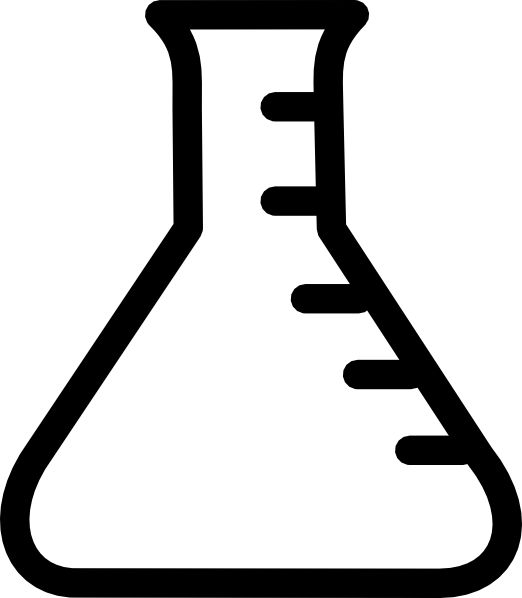 Contact Information:E-mail Address: templesm@duvalschools.org 			Class Phone: 693-7600 Teacher Website: http://temples.educatorpages.com/A Little About Me: I have been teaching middle school for 17 years. I am gifted certified, certified in middle school science, Earth Space science and Biology.  I graduated from Jacksonville University and I am a native to Jacksonville.  In my free time I spend time with my family and pets.  I enjoy boating and all water activities.  If you or your child need anything feel free to e-mail me anytime.Course Description:  This course is part of a spiraling curriculum and this year we will cover Nature of Science, Earth Science, Physical Science and Life Science.  Students will complete a Science Fair Project.  Text Book:   The textbook for this course is a consumable book called Florida Science Comprehensive Course 2 by McGraw Hill Education.    Class Expectations:Class Policies:Tardy Policy – Do your best not be late to class. If you are late, you must come in, be quietly seated, and catch up with what we are doing.Extra Help – If students need extra help they will need to make arrangements in advance and we will determine a mutually acceptable time. ASSIGNMENTS AND MAKE-UP WORK – ASSIGNMENTS AND POWERPOINTS CAN BE FOUND IN FOCUS AND ON MY WEBSITE.  ASSIGNMENTS CAN BE PRINTED AND TURNED IN OR DOWNLOADED FROM FOCUS, COMPLETED AND UPLOADED TO FOCUS.  STUDENTS CAN CHOOSE TO TYPE OR WRITE ASSIGNMENTS.  IT IS THE STUDENT’S RESPONSIBILITY TO GET THE MISSED WORK.  MAKE-UP ASSIGNMENTS CAN BE FOUND IN FOCUS IN THE GRADEBOOK AND MISSED POWERPOINTS CAN BE FOUND ON MY WEBSITE.  Hall Passes –There will be times that no hall passes will be allowed (during exams).  Students will sign out and take the pass with them each time they leave the room.Food/Drink/Gum/Candy – No gum or candy is permitted in classroom / lab.  Students may only have drinks in class that have a screw top. No food (including chips, lunch, soda in cans, etc.) is permitted in the classroom / lab.  Only water will be permitted on days we are completing a science lab due to lab safety. Students caught with food, gum, candy or non-acceptable drinks in the lab room or during a lab will be placed on lab probation and be given a written assignment.Cell Phones - Cell phones should not be heard or used in class.  Unless you are given permission to use your phone as part of an assignment, it needs to be put away, using a phone without permission is a non-negotiable rule.Classroom Furniture – Please do not write on the desks unless instructed to do so.  Only use Expo brand dry erase markers on the desks and do not doodle.  Please do not put backpacks or book bags on the tops of the desks, this will scratch the them. Class Rules –Follow directions the first time they are given and stay on task.Respect your peers, the classroom, belongings of others and your teachers.Be seated and prepared when the bell rings.Always use class time for class activities.Negative ConsequencesVerbal reminderSeat ChangeParent phone callBehavior Letter/Lab ProbationAdministrative referralPositive Consequences Self-selection of seatsSelf-selection of groupsTreats*YOU MUST RETURN THIS SIGNED TO MRS. TEMPLES*Student/Parent Acknowledgement FormTo be reviewed by Parent/Guardian with student:Review the syllabus with the student going over any potential questions or concerns.Student Name: ______________________________________________ Parent’s Name(s):____________________________________________   Signing this form means that you have gone over the information on the syllabus for this class. I am excited and thrilled to work together with you toward your son/daughter’s success this upcoming year. If you have any questions throughout the year do not hesitate to contact me (contact information is on first page of syllabus). Parent Guardian Signature:_________________________________________ Date: ______________
Student Signature:________________________________________________ Date: ______________6-12 Student Laboratory ContractI have been instructed in the necessary safety procedures required in this course. I agree to abide by the following guidelines. • Safety apparel will be worn when specified by the instructor. • Long or loose hair will be tied back. Excessively loose clothing or jewelry will not be worn. • All safety rules and regulations will be followed. • There will be no drinking or eating in the laboratory. • Experiments will be done in the specified order with the prescribed quantities of chemicals. • Only the chemicals specified by the teacher will be used. No unauthorized experimentation will be done. • The proper use of safety equipment and correct evacuation procedures will be followed. • Wash hands thoroughly before beginning and after completing an experiment. • Contact lenses will not be worn during specified experiments. • Horseplay or other inappropriate behavior will not be tolerated during laboratory experiments. • Never taste chemicals or smell them directly. • Never pick up broken glass with bare hands. • Report all accidents, no matter how minor, to the teacher. • Never work without teacher supervision in the lab. • Do not remove any chemicals or equipment from the lab without the teacher’s permission. Failure to follow these guidelines may result in reduction in grade, disciplinary action and/or exclusion from laboratory activities. Student Signature _______________________________________________________ Date ____________ Parent Signature ________________________________________________________ Date ____________ Materials NeededClassroom requestsGrading Breakdown1 or 1 ½ inch BinderTissuesClasswork/Homework: 20%PaperPaper Towels Labs and Projects: 30%Pen/pencilPrinter PaperTests/Quizzes: 30%4 dividersStylus (optional)	EXPO brand markersCompletion: 10%Achieve 3000: 10%RespectRespect your room, your classmates, your teacher, and yourself.Respect is not just given, it is earned. You will earn it by coming to class prepared, working hard, telling the truth, and treating others respectfully. I will earn your respect by being fair to all and by working as hard as I can to help you succeed.  ParticipationActively participate in classroom activities.Silence in the classroom does not always mean you understand. By actively participating (i.e. asking questions, answering class questions, taking notes), I know that you are following the lesson and pushing your minds for understanding. Determination and Perseverance Work hard; do your very best.The learning process often involves making mistakes. Mistakes are not failures; the only failure that springs from making mistakes is “throwing in the towel” and giving up. We all learn in different ways, at different paces; limit your frustration by realizing mistakes are learning opportunities and by seeking help when needed.